INDICAZIONI PER PITCHIl pitch è una presentazione capace di attirare l'attenzione del pubblico rispondendo, con un linguaggio chiaro a domande quali:perché il nostro progetto è innovativo?in che modo l’utilizzo del digitale del nostro progetto migliora i nostri saperi?perché premiare il nostro progetto?un percorso in 10 slide sarà sufficiente per strutturare  la presentazione di un pitch. L’obiettivo è quello di stimolare interesse e non quello di mostrare tutte le caratteristiche del progetto perciò l’operazione più difficile sarà quella di selezionare i contenuti, capire quali eliminare (e non quali aggiungere), affinché la presentazione porti le persone a giudicare bene la presentazione.Ogni presentazione in Power Point (o altre) dovranno recare la grafica qui sotto riportata ed utilizzare caratteri con font MONTSERRAT reperibili al link https://fonts.google.com/specimen/Montserrat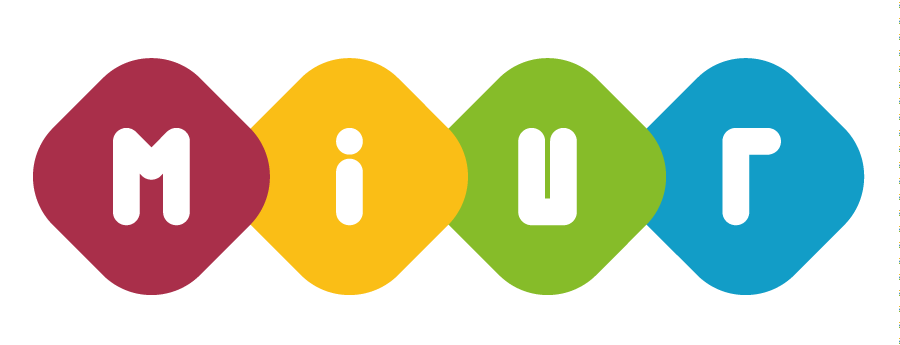 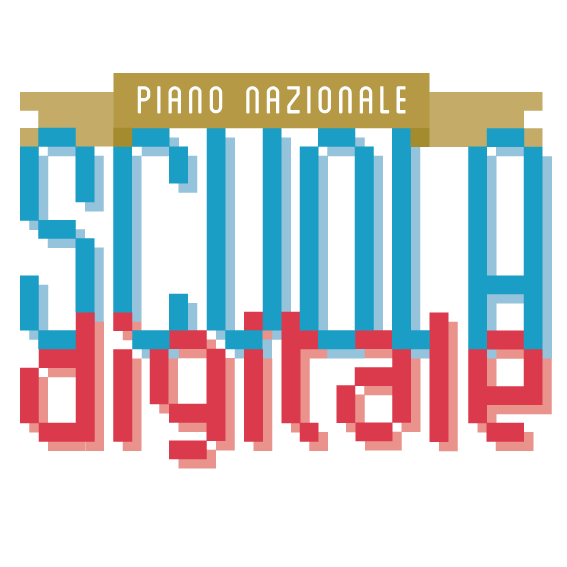 